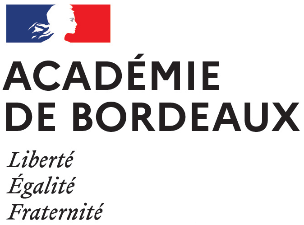 ACADEMIE DE BORDEAUXSECRETAIRE GENERAL EPLEImplantation géographique (adresse, ville, code postal) : Rectorat de Bordeaux   5 rue de Carayon Latour CS81499, 33060 Bordeaux cedex / Tour de Sèze 114 Rue Georges Bonnac, 33000 BordeauxFonctions à assurer :SECRETAIRE GENERAL – AGENT COMPTABLEDate de prise de poste : Nombre de personnes encadrées :   ____ dont ____A ____B ____CPrécise si encadrement fonctionnel   :                           Catégorie d’emploi : N° de support : Régime indemnitaire (RIFSEEP - Groupe de fonctions IFSE-) :Quotité de travail : Poste logé : oui nonType d’établissement (lycée professionnel, lycée général, EREA, etc.) :Préciser :- mutualisations : GRETA, groupement de toute nature, etc.- SES, CFA :- REP – REP +Restauration autonome : oui   non Nombre d’établissements rattachés :Effectifs pondérés du groupement comptable :NBI (nombre de points) :Régime indemnitaire (RIFSEEP- Groupe de fonctions IFSE) :Volume financier géré par le groupement comptable :Environnement de l’emploiL’académie de Bordeaux fait partie de la région académique Nouvelle-Aquitaine, la plus vaste de France (16% du territoire national), composée de trois rectorats de circonscription académique (Bordeaux, Limoges et Poitiers).L’académie de Bordeaux est composée de cinq départements : la Gironde, la Dordogne, le Lot-et-Garonne, les Landes et les Pyrénées-Atlantiques. Elle se situe au 9ème rang national en termes de population scolarisée avec près de 611 253 élèves et apprentis, et 133 843 étudiants. Plus de 3 182 écoles et établissements et 3 universités composent le réseau de formation de l'académie.  56 291 personnels sont en poste dans l’académie de Bordeaux (41 654 enseignants, 833 personnels de direction et d’inspection, 431 psy EN, 6 106 AESH, 3 140 AED, 624 CPE et 3 503 ATSS).  Le rectorat de l’académie de Bordeaux est directement responsable de la gestion d’un budget de plus de 3,3 milliards d’euros, dont 95% sont consacrés à la rémunération des personnels.Description du serviceDescription du poste Compétences professionnelles nécessairesQualités requisesContraintes particulièresDate : Signature de l’agent (Nom, Prénom, fonction)Date : Signature de l’autorité hiérarchique : (Nom, Prénom, fonction)